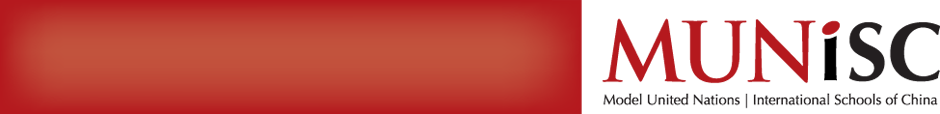 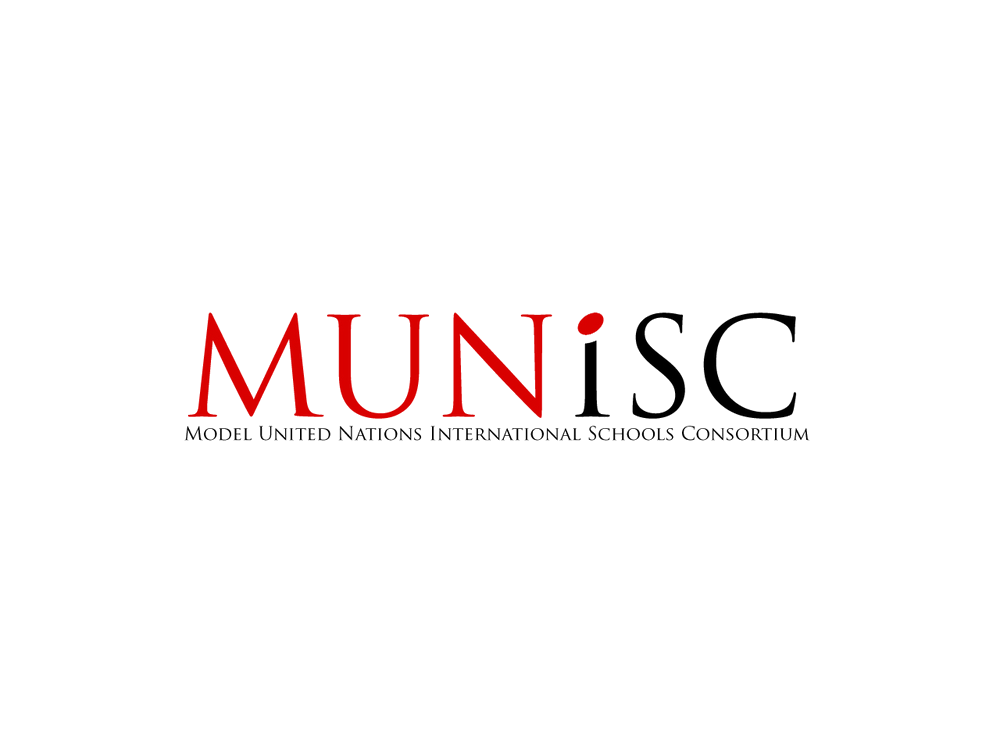 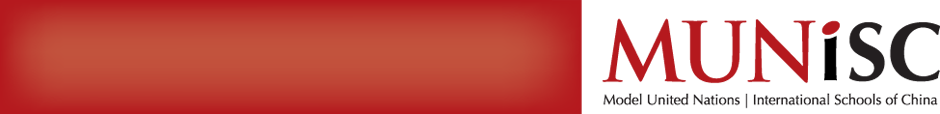 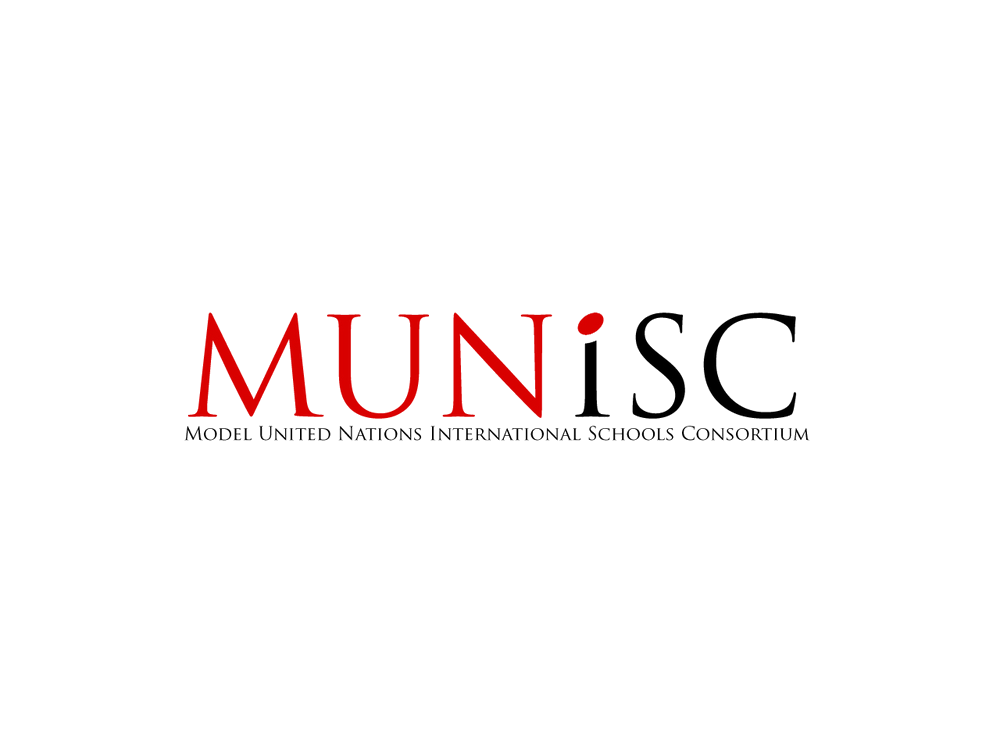 Model United Nations International Schools ConsortiumISQ MUNiSCOOPDeadline for Submission – January 15th (Friday), 2021 MUNiSCOOP is a newspaper about MUNiSC and the theme of the conference, created and published by student journalists. The ISQ journalism team is looking for journalists wishing to cooperate with us during MUNiSC. The chosen journalists will be expected to write at least one article before the conference and take pictures and interview delegates, chairs, and others during the conference. Please keep in mind that MUNiSCOOP is not a news broadcast; it is a newspaper. Please also keep in mind that MUNiSCOOP journalists will be expected to be physically present at the conference. Please answer all of the following questions:Name: Grade: *Please be aware that only students 9th grade or above will be eligible for applicationSchool: 1. Why do you want to join the MUNiSCOOP team?2. Have you ever had an experience of writing an article? 3. Have you ever been a part of the press team in any MUN conferences?4. What and how can you contribute to the MUNiSCOOP team? 